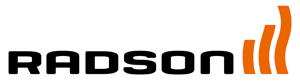 Radiateurs sèche-serviettesélectriques							MUNA EMarque	RADSONType	MUNA EMatériaux	Tube collecteur vertical triangulaire de 51 x 42 x 42 mm	Tube émetteur plat de dimension 70 x 11 mmConformité	EN 442DESCRIPTION TECHNIQUELes radiateurs sèche-serviettes MUNA E, sont réalisés en tubes d’acier horizontaux plats de dimension 70 x 11 mm, qui sont soudés sur des tubes collecteur triangulaire de dimension 51 x 42 x 42 mm.Radiateur sèche-serviettes électrique à fluide caloporteurCommande: Tempco RF ElecFixations murales, vis et chevilles incluses. Les pattes de fixations sont soudées au dos du radiateurRACCORDEMENT et COMMANDEBoîte de connection 2 fils et éventuellement fil pilote à côté ou derrière le radiateur. Commande intégrée: Tempco RF Elec Régulation intelligente par commande électroniquePrévue de 6 modes de fonctionnement:Auto/Confort/Eco/Hors gel/Standby/BoostDétection «Fenêtre ouverte»Adaptive Start ControlCompatible avec Touch E3DESIGNUn radiateur élégant avec des tubes émetteurs plats qui sont disposés sur les collecteurs.TRAITEMENT ET FINITIONProcédure de traitement conforme aux normes DIN 55900 et EN 442 (sans émissions):Phase préparatoire: dégraissage, phosphatage et rinçage à l'eau déminéralisée1ère phase de laquage: application de la couche de fond par cataphorèseCouche de laque finale: selon le principe d'époxy-polyester en poudreCOULEURCouleur standard est blanc - RAL 9016. Un large éventail de couleurs RAL, sanitaires et autres est disponible.GAMMEHauteur en mm: 905, 1205, 1655, 1730Longueur en mm: 500, 600 MONTAGELes radiateurs sont fixés au mur au moyen de 4 consoles murales dans la couleur du radiateur, spécialement conçues pour la dilatation. Les consoles sont blanches, chromées pour les radiateurs en couleur.EMBALLAGE ET PROTECTIONLivré, emballé individuellement sous plastique thermorétractable et carton épais avec protection des quatre coins. GARANTIEGarantie contre les défauts de fabrication: 10 ans après l’installation. Les composants électriques sont garantis pour 2 ans.